«16» августа 2022						По месту требованияСПРАВКАДана, Ивановой Екатерине Ивановне, работающей в обществе с ограниченной ответственностью «Строитель» 220000 г. Минск, ул. Первомайская, 11, комн. 1, (Центральный р-н) в том, что она действительно является членом первичной профсоюзной организации Белорусского профсоюза работников строительства и промышленности строительных материалов и состоит на учете в ППО ООО «Строитель».Справка действительна в течение трех месяцев.Председатель ППО							А.А. Петров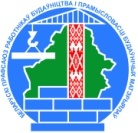 Беларускі прафесiйны саюз работнiкаўбудаўнiцтва i прамысловасцi будаўнiчых матэрыялаўПярвічная прафсаюзная арганізацыяТАВАРЫСТВА З АБМЕЖАВАНАЙ АДКАЗНАСЦЮ«Будаўнік»220000 г. Мінск, вул. Першамайская, 11, комн. 1р/р BY94BLNB0000000000000000пр.Незалежнасці, 87АААТ «Банк»  УНП 100000000 ,  БІК SWIFT BLNBBY0XБелорусский профессиональный союз работников строительства и промышленности строительных материаловПервичная профсоюзная организацияОБЩЕСТВА С ОГРАНИЧЕННОЙ ОТВЕТСТВЕННОСТЬЮ«Строитель»220000 г. Минск, вул. Первомайская, 11, комн. 1р/р BY94BLNB0000000000000000пр.Независимостиі, 87АААТ «Банк»  УНП 100000000 ,  БІК SWIFT BLNBBY0X